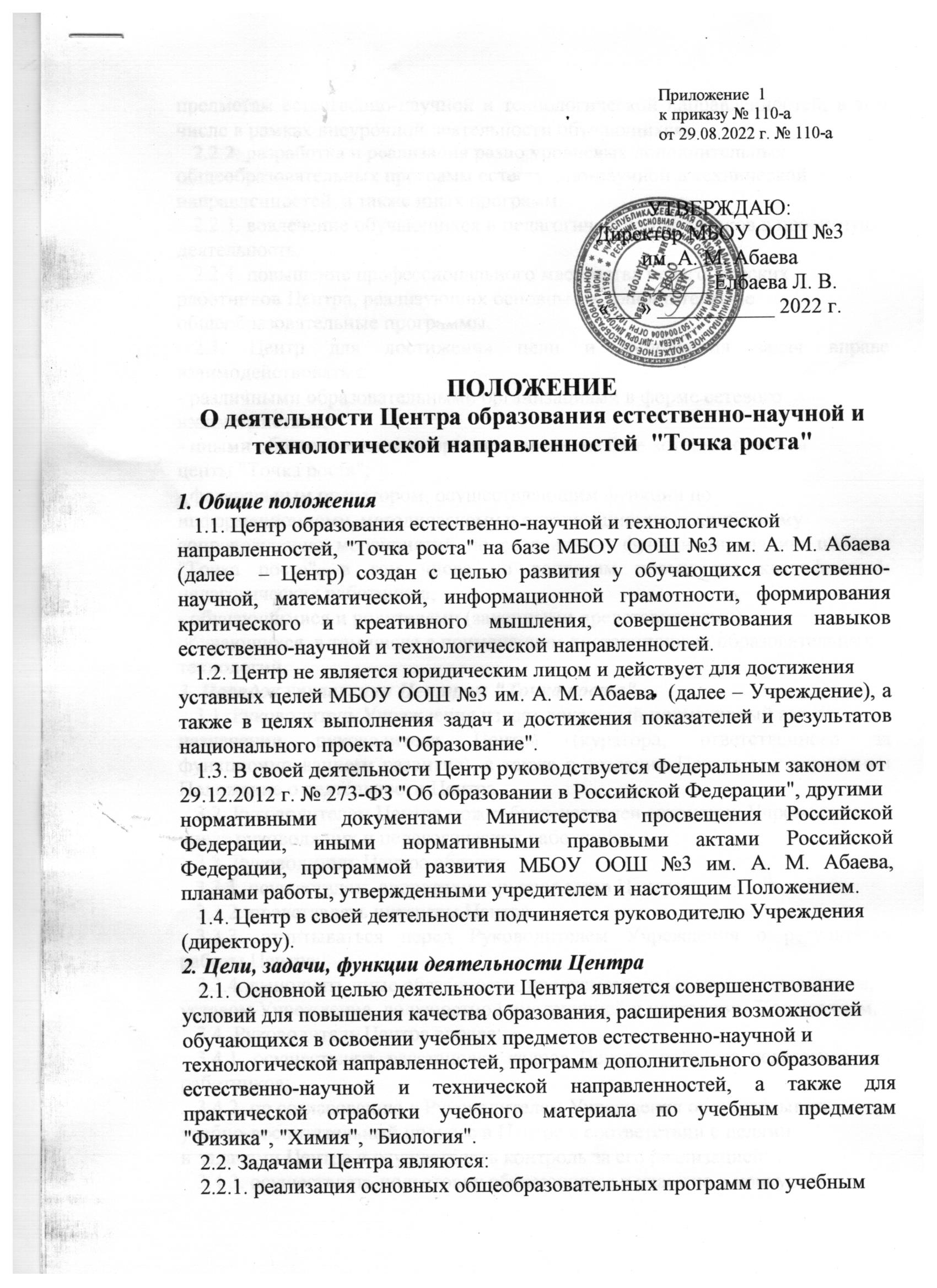    2.2.3. вовлечение обучающихся и педагогических работников в проектнуюдеятельность;   2.2.4. повышение профессионального мастерства педагогическихработников Центра, реализующих основные и дополнительныеобщеобразовательные программы.   2.3. Центр для достижения цели и выполнения задач вправе взаимодействовать с:- различными образовательными организациями в форме сетевоговзаимодействия;- иными образовательными организациями, на базе которых созданыценты "Точка роста";- федеральным оператором, осуществляющим функции поинформационному, методическому и организационно-техническомусопровождению мероприятий по созданию и функционированию центров "Точка роста", в том числе по вопросам повышения квалификации педагогических работников;- обучающимися и родителями (законными представителями)обучающихся, в том числе с применением дистанционных образовательныхтехнологий.3. Порядок управления Центром "Точка роста"   3.1. Руководитель Учреждения издает локальный нормативный акт оназначении руководителя Центра (куратора, ответственного за функционирование и развитие), а также о создании Центра и утверждении Положение о деятельности Центра.   3.2. Руководителем Центра может быть назначен сотрудник Учреждения изчисла руководящих и педагогических работников.   3.3. Руководитель Центра обязан:   3.3.1. осуществлять оперативное руководство Центром;   3.3.2. представлять интересы Центра .   3.3.3. отчитываться перед Руководителем Учреждения о результатах работы Центра;   3.3.4. выполнять иные обязанности, предусмотренные законодательством,уставом Учреждения, должностной инструкцией и настоящим Положением.   3.4. Руководитель Центра вправе:   3.4.1. осуществлять расстановку кадров Центра, из числа педагогических работников;   3.4.2. по согласованию с Руководителем Учреждения организовыватьучебно-воспитательный процесс в Центре в соответствии с целямии задачами Центра и осуществлять контроль за его реализацией;   3.4.3. осуществлять подготовку обучающихся к участию в конкурсах,олимпиадах, конференциях и иных мероприятиях по профилю направленийдеятельности Центра;   3.4.4. по согласованию с Руководителем Учреждения осуществлятьорганизацию и проведение мероприятий по профилю направлений деятельности Центра;3.4.5. осуществлять иные права, относящиеся к деятельности Центра и непротиворечащие целям и видам деятельности образовательной организации, а также законодательству Российской Федерации.